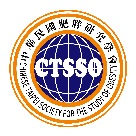 中華民國肥胖研究學會109年度肥胖醫學核心課程肥胖個案管理         分 區：□北區  □中區 □南區         編 號：         姓 名：中華民國肥胖研究學會109年度肥胖醫學核心課程 肥胖個案管理一、基本資料一、基本資料一、基本資料一、基本資料初診日期初診日期         年        月        日性    別□0.女  □1.男年  齡班   別□0.無上班  □1.常日  □2.輪班教育程度□1.國小 □2.國中 □3.高中職  □4.專科  □5.大學  □6.研究所或以上□1.國小 □2.國中 □3.高中職  □4.專科  □5.大學  □6.研究所或以上□1.國小 □2.國中 □3.高中職  □4.專科  □5.大學  □6.研究所或以上□1.國小 □2.國中 □3.高中職  □4.專科  □5.大學  □6.研究所或以上□1.國小 □2.國中 □3.高中職  □4.專科  □5.大學  □6.研究所或以上□1.國小 □2.國中 □3.高中職  □4.專科  □5.大學  □6.研究所或以上職    業□1.學生 □2.家管 □3.農 □4.工 □5.商 □6.公 □7.醫療 □8.服務業  □9.其他:_____________□1.學生 □2.家管 □3.農 □4.工 □5.商 □6.公 □7.醫療 □8.服務業  □9.其他:_____________□1.學生 □2.家管 □3.農 □4.工 □5.商 □6.公 □7.醫療 □8.服務業  □9.其他:_____________□1.學生 □2.家管 □3.農 □4.工 □5.商 □6.公 □7.醫療 □8.服務業  □9.其他:_____________□1.學生 □2.家管 □3.農 □4.工 □5.商 □6.公 □7.醫療 □8.服務業  □9.其他:_____________□1.學生 □2.家管 □3.農 □4.工 □5.商 □6.公 □7.醫療 □8.服務業  □9.其他:_____________女性專區(A)生育狀況： □0.無 □1.有，幾胎：______    (B)停經與否：□0.否 □1.是，已停經(A)生育狀況： □0.無 □1.有，幾胎：______    (B)停經與否：□0.否 □1.是，已停經(A)生育狀況： □0.無 □1.有，幾胎：______    (B)停經與否：□0.否 □1.是，已停經(A)生育狀況： □0.無 □1.有，幾胎：______    (B)停經與否：□0.否 □1.是，已停經(A)生育狀況： □0.無 □1.有，幾胎：______    (B)停經與否：□0.否 □1.是，已停經(A)生育狀況： □0.無 □1.有，幾胎：______    (B)停經與否：□0.否 □1.是，已停經疾 病 史□0.無 □1.有,請自述:□0.無 □1.有,請自述:□0.無 □1.有,請自述:□0.無 □1.有,請自述:□0.無 □1.有,請自述:□0.無 □1.有,請自述:慢性用藥□0.無 □1.有,請自述:□0.無 □1.有,請自述:□0.無 □1.有,請自述:□0.無 □1.有,請自述:□0.無 □1.有,請自述:□0.無 □1.有,請自述:肥胖家族史□0.無  □1.父  □2.母  □3.兄:____人/ 肥胖:____人  □4.弟:_____人 / 肥胖:____人                      □5.姐:_____人/ 肥胖:____人  □6.妹:_____人/ 肥胖:____人□0.無  □1.父  □2.母  □3.兄:____人/ 肥胖:____人  □4.弟:_____人 / 肥胖:____人                      □5.姐:_____人/ 肥胖:____人  □6.妹:_____人/ 肥胖:____人□0.無  □1.父  □2.母  □3.兄:____人/ 肥胖:____人  □4.弟:_____人 / 肥胖:____人                      □5.姐:_____人/ 肥胖:____人  □6.妹:_____人/ 肥胖:____人□0.無  □1.父  □2.母  □3.兄:____人/ 肥胖:____人  □4.弟:_____人 / 肥胖:____人                      □5.姐:_____人/ 肥胖:____人  □6.妹:_____人/ 肥胖:____人□0.無  □1.父  □2.母  □3.兄:____人/ 肥胖:____人  □4.弟:_____人 / 肥胖:____人                      □5.姐:_____人/ 肥胖:____人  □6.妹:_____人/ 肥胖:____人□0.無  □1.父  □2.母  □3.兄:____人/ 肥胖:____人  □4.弟:_____人 / 肥胖:____人                      □5.姐:_____人/ 肥胖:____人  □6.妹:_____人/ 肥胖:____人二、生活工作型態二、生活工作型態1.抽菸習慣：□0.無 □1.是 □2.過去有，已戒除4.每天平均工作時數為幾小時？__________ 小時/天2.檳榔習慣：□0.無 □1.是 □2.過去有，已戒除5.平均每天睡眠時間為幾小時: ___________ 小時/天3.喝酒習慣：□0.無 □1.是 □2.過去有，已戒除6.是否有運動習慣：□0.無 □1.是 □2.曾經有，現在無三、理學檢查三、理學檢查三、理學檢查三、理學檢查三、理學檢查三、理學檢查三、理學檢查三、理學檢查三、理學檢查三、理學檢查週 次W0W1W2W3W4W5W6W7W8日 期身高(CM)體重(Kg)體脂率(%)BMI腰圍(CM)黑色棘皮症(AN)血壓(收縮/舒張)AC--------------Cholesterol--------------Triglyceride--------------HDL--------------LDL--------------Uric Acid--------------GOT--------------GPT--------------Crieatinine--------------e-GFR--------------Insulin--------------TSH--------------